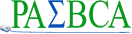 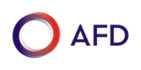 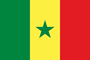 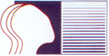 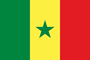 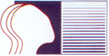 GRILLE D’OBSERVATION D’UNE PRESTATION FILMEEElément à observer : La différenciation pédagogique La différenciation est une démarche qui consiste à mettre en œuvre un ensemble diversifié de moyens et de procédures d’enseignement et d’apprentissage afin de permettre à des élèves d’âges, d’aptitudes, de compétences et de savoir-faire hétérogènes, d’atteindre par des voies différentes, des objectifs communs et ultérieurement, la réussite éducative. Elle suppose, de la part de l’enseignant, une individualisation de l’observation des élèves ainsi qu’une individualisation de l’évaluation diagnostique et formative. L’enseignant doit organiser la classe de manière à permettre à tous les élèves d’apprendre dans des conditions qui leur conviennent le mieux. Différencier sa pédagogie revient à concevoir des dispositifs de traitement des difficultés que peuvent rencontrer les élèves pour faciliter l’atteinte des objectifs d’apprentissage communs définis par le maître et en conformité avec les programmes d’enseignement. C’est une méthodologie d'enseignement qui peut porter sur des formes de groupements différents, des contenus variés, un processus de mise en œuvre ou des productions diversifiées.Elément à observer : La différenciation pédagogiqueElément à observer : La différenciation pédagogiqueElément à observer : La différenciation pédagogiqueElément à observer : La différenciation pédagogiqueElément à observer : La différenciation pédagogiqueENSEIGNANTENSEIGNANTELEVESELEVESANALYSEINDICATEURSINDICESà prélever dans le filmINDICATEURSINDICESà prélever dans le filmANALYSE1. Repère les difficultés des élèves selon différentes formes d’évaluation ou en situation d’enseignement1. Réalisent les exercices proposés2. Apporte des aides orales ponctuelles individualisées2. Réalisent la tâche grâce à l’appui de l’enseignant3. Face à une même tâche, module ses exigences selon les profils des élèves (volume de la tâche, temps alloué, etc.)3. Réalisent le travail selon les attentes exprimées4. Apporte des appuis spécifiques (renvois aux leçons précédentes, appuis matériels, etc.) pour réaliser une tâche 4. Réalisent le travail avec les aides apportées5. Favorise le tutorat entre élèves ou constitue des groupes hétérogènes pour réaliser une tâche5. S’entraident et partagent leurs stratégies6. Constitue des groupes de besoins à partir de types de difficultés et propose des activités de renforcement, de remédiation ou de soutien6. Réalisent les tâches demandées selon les groupes constitués7. Construit des parcours de découverte autonome pour les élèves performants7. Réalisent le travail d’approfondissement demandé9. Organise la classe pour faciliter les temps de différenciation (plans de travail différenciés)8. Réalisent le travail planifié 